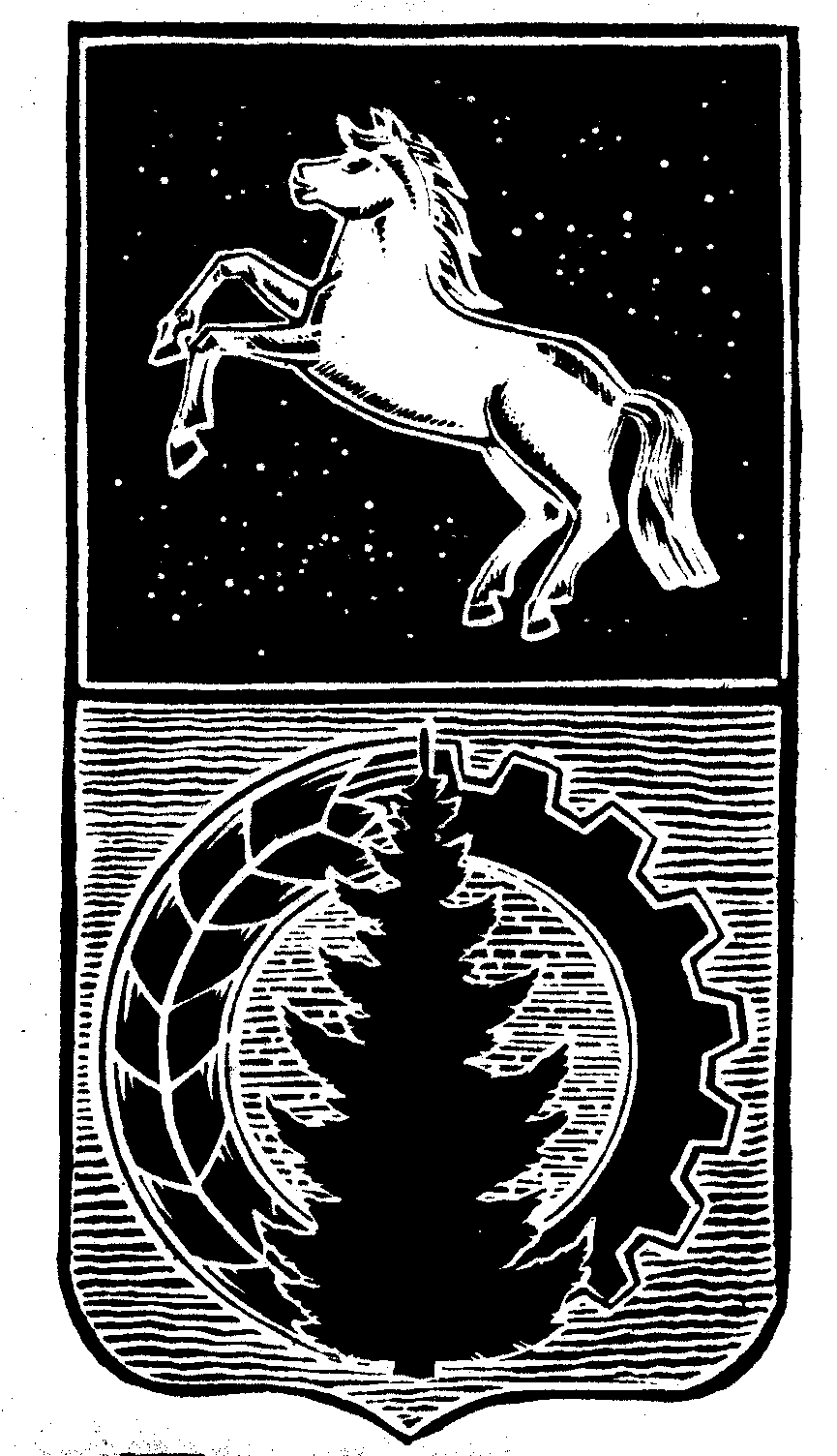 КОНТРОЛЬНО-СЧЁТНЫЙ  ОРГАНДУМЫ  АСИНОВСКОГО  РАЙОНАЗАКЛЮЧЕНИЕна проект постановления администрации Асиновского «О внесении изменений в постановлении администрации Асиновского района от 30.12.2019 № 2008  «Об утверждении муниципальной программы «Развитие культуры и туризма в Асиновском районе».г. Асино									      02.04.2020 годаКонтрольно-счетным органом Думы Асиновского района в соответствии со ст. 10 решения Думы Асиновского района от 16.12.2011г № 104 «Об утверждении Положения «О Контрольно-счетном органе Думы Асиновского района» рассмотрен представленный проект постановления администрации Асиновского района «О внесении изменений в постановлении администрации Асиновского района от 30.12.2019 № 2008  «Об утверждении муниципальной программы «Развитие культуры и туризма в Асиновском районе».Экспертиза проекта постановления администрации Асиновского района «О внесении изменений в постановлении администрации Асиновского района от 30.12.2019 № 2008  «Об утверждении муниципальной программы «Развитие культуры и туризма в Асиновском районе» проведена в период 2 апреля 2020 года в соответствии со статьёй 157 Бюджетного Кодекса, статьей 9 Федерального закона от 07.02.2011 № 6-ФЗ «Об общих принципах организации и деятельности контрольно – счетных органов субъектов РФ и муниципальных образований», пунктом 7 части 1 статьи 4 Положения о Контрольно-счетном органе муниципального образования «Асиновский район», утвержденного решением Думы Асиновского района от 16.12.2011 № 104, в целях определения соответствия муниципального правового акта бюджетному законодательству и на основании пункта 12.1 плана контрольных и экспертно-аналитических мероприятий Контрольно-счетного органа Думы Асиновского района на 2020 год, утвержденного распоряжением председателя Контрольно-счетного органа Думы Асиновского района от 27.12.2019 № 75, распоряжения председателя Контрольно-счетного органа  на проведение контрольного мероприятия от 02.04.2020 № 31.Должностные лица, осуществлявшие экспертизу:Аудитор Контрольно-счётного органа Думы Асиновского района Белых Т. В.Согласно представленного проекта Постановления, внесены следующие изменения в муниципальную программу «Развитие культуры и туризма в Асиновском районе» (далее – МП):В Паспорте МП, в разделах «Объемы и источники финансирования МП (с детализацией по годам реализации, тыс. рублей)» изменен общий объем финансовых средств, а именно уменьшен на 358 912,7 тыс. рублей (с 592 105,1 тыс. рублей до 233 192,4 тыс. рублей, в том числе:- на 2020 год объем финансовых средств уменьшился с 170 077,5 тыс. рублей до 131 153,4 тыс. рублей, из них за счет средств федерального бюджета уменьшен с 80 924,1 тыс. рублей до 0,0 тыс. рублей, за счет средств областного бюджета увеличен с 36 262,6 тыс. рублей до 64 553,0 тыс. рублей, за счет средств местного бюджета увеличен с 52 690,9 тыс. рублей до 66 600,4 тыс. рублей, за счет средств внебюджетных источников уменьшен с 200,0 тыс. рублей до 0,0 тыс. рублей;- на 2021 год объем финансовых средств уменьшен с 85 231,5 тыс. рублей до 52 909,1 тыс. рублей, из них за счет средств федерального бюджета уменьшен с 1 500,0 тыс. рублей до 0,0 тыс. рублей, за счет средств областного бюджета уменьшен с 36 263,1 тыс. рублей до 4 199,6 тыс. рублей, за счет средств местного бюджета увеличен с 47 270,4 тыс. рублей до 48 709,5 тыс. рублей, за счет средств внебюджетных источников уменьшен с 198,0 тыс. рублей до 0,0 тыс. рублей;- на 2022 год объем финансовых средств уменьшен с 85 151,5 тыс. рублей до 49 129,9 тыс. рублей, из них за счет средств федерального бюджета уменьшен с 1 500,00 тыс. рублей до 0,0 тыс. рублей, за счет средств областного бюджета уменьшен с 36 263,1 тыс. рублей до 925,3 тыс. рублей, за счет средств местного бюджета увеличен с 47 194,4 тыс. рублей до 48 204,6 тыс. рублей, за счет средств внебюджетных источников уменьшен с 194,00 тыс. рублей до 0,0 тыс. рублей;- на 2023 год объем финансовых средств уменьшен с 83 881,5 тыс. рублей до 0,0 тыс. рублей, из них за счет средств федерального бюджета уменьшен с 500,0 тыс. рублей до 0,0 тыс. рублей, за счет средств областного бюджета уменьшен с 36 323,1 тыс. рублей до 0,0 тыс. рублей, за счет средств местного бюджета уменьшен с 46 878,4 тыс. рублей до 0,0 тыс. рублей, за счет средств внебюджетных источников уменьшен с 180,0 тыс. рублей до 0,0 тыс. рублей;- на 2024 год объем финансовых средств уменьшен с 83 881,5 тыс. рублей до 0,0 тыс. рублей, из них за счет средств федерального бюджета уменьшен с 500,0 тыс. рублей до 0,0 тыс. рублей, за счет средств областного бюджета уменьшен с 36 323,1 тыс. рублей до 0,0 тыс. рублей, за счет средств местного бюджета уменьшен с 46 878,4 тыс. рублей до 0,0 тыс. рублей, за счет средств внебюджетных источников уменьшен с 180,0 тыс. рублей до 0,0 тыс. рублей;- на 2025 год объем финансовых средств уменьшен с 83 881,5 тыс. рублей до 0,0 тыс. рублей, из них за счет средств федерального бюджета уменьшен с 500,0 тыс. рублей до 0,0 тыс. рублей, за счет средств областного бюджета уменьшен с 36 323,1 тыс. рублей до 0,0 тыс. рублей, за счет средств местного бюджета уменьшен с 46 878,4 тыс. рублей до 0,0 тыс. рублей, за счет средств внебюджетных источников уменьшен с 180,0 тыс. рублей до 0,0 тыс. рублей.По итогам рассмотрения проекта постановления администрации Асиновского района «О внесении изменений в постановлении администрации Асиновского района от 30.12.2019 № 2008  «Об утверждении муниципальной программы «Развитие культуры и туризма в Асиновском районе» Контрольно-счетный орган Думы Асиновского района сообщает, что данный проект Постановления  может быть принят в предложенной редакции.Аудитор		_______________		                              _Т.В. Белых___		                                (подпись)				                                      (инициалы и фамилия)